Załącznik nr 5 do zarządzenia nr 66/2019  z dnia 6 września 2019 r.  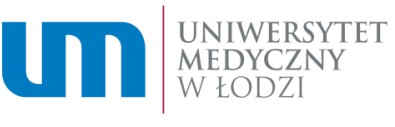 Rektora Uniwersytetu Medycznego w Łodzi WNIOSEK o przesłanie drogą pocztową dokumentów potwierdzających ukończenie studiów …………………………………………………………. (imię i nazwisko) …………………………………………………………. (adres do korespondencji) …………………………………………………………. (numer albumu) …………………………………………………………. (kierunek studiów) …………………………………………………………. (poziom  kształcenia) …………………………………………………………. (forma studiów) Zwracam się z prośbą o przesłanie drogą pocztową następujących dokumentów potwierdzających ukończenie studiów: dyplomu ukończenia studiów oraz suplementu do dyplomu; …. odpisu/ów dyplomu / suplementu/ów do dyplomu w języku polskim; odpisu dyplomu w języku angielskim/niemieckim/hiszpańskim/francuskim/rosyjskim; odpisu suplementu do dyplomu w języku angielskim;  …4 	dodatkowy/ch 	odpisów 	dyplomu 	w 	języku: 	angielskim/niemieckim/ hiszpańskim/francuskim/rosyjskim; … dodatkowy/ch odpis/ów suplementu do dyplomu w języku angielskim.  – na poniższy adres:  …………………………………………………………………………………………………... …………………………………………………………………………………………………... Swoją prośbę motywuję następująco: …………………..…………………………………… …………………………………………………………………………………………………...…………………………………………………………………………………………………...…………………………………………………………………………………………………...…………………………………………………………………………………………………...………………………………………………………………………………………………….. Oświadczam, że jestem świadomy/a tego, że w przypadku zaginięcia przesyłki zawierającej ww. dokumenty będę mógł/mogła ubiegać się wyłącznie o wydanie ich duplikatów.  	 ........................................................                                                                                                 (data i czytelny podpis absolwenta) Wskazane przez absolwenta we wniosku dokumenty potwierdzające ukończenie studiów zostały wysłane listem poleconym, za zwrotnym potwierdzeniem odbioru, w dniu ……………………………. , pismem o sygnaturze:  ………………………… .                                                                                         ….…………… ................. ……………    	                             (podpis i pieczęć imienna  pracownika dziekanatu) 